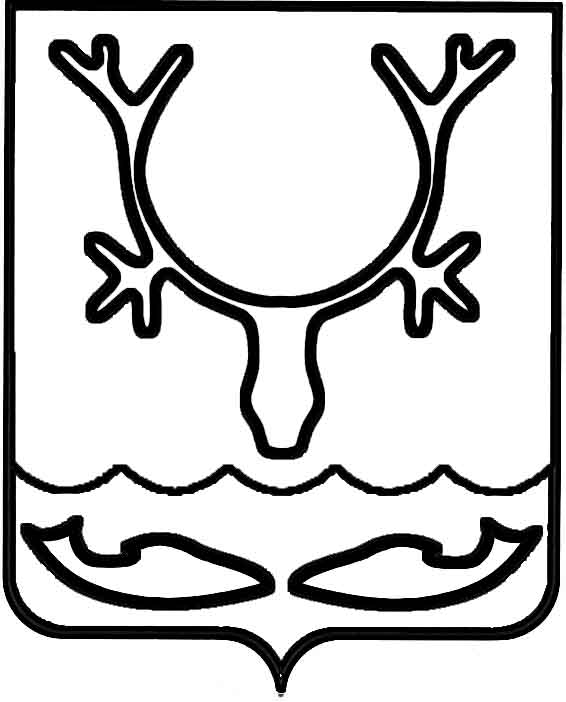 Администрация МО "Городской округ "Город Нарьян-Мар"ПОСТАНОВЛЕНИЕот “____” __________________ № ____________		г. Нарьян-МарО подготовке и проведении мероприятий             по уборке и благоустройству территории             МО "Городской округ "Город Нарьян-Мар"В целях обеспечения чистоты и порядка в МО "Городской округ "Город Нарьян-Мар", своевременной и качественной уборки городских территорий                после зимнего сезона 2015-2016 годов, повышения уровня благоустройства и санитарного состояния города Нарьян-Мара Администрация МО "Городской округ "Город Нарьян-Мар"П О С Т А Н О В Л Я Е Т:1.	Провести 6 мая и 7 мая 2016 года мероприятия по уборке и благоустройству территории города Нарьян-Мара.2.	Муниципальному бюджетному учреждению "Чистый город": 2.1.	Организовать и провести работы по санитарной очистке территории города Нарьян-Мара.2.2.	Обеспечить инвентарем, организовать вывоз и размещение мусора, собранного на территории города Нарьян-Мара, на площадке для размещения отходов.Финансирование данных мероприятий обеспечивается за счет средств, предусмотренных городским бюджетом на выполнение муниципальных работ муниципального задания на 2016 год.3.	Руководителям организаций и учреждений независимо от форм  собственности, индивидуальным предпринимателям, а также гражданам,                           в собственности, владении и пользовании которых находятся земельные участки, здания и сооружения, за счёт собственных средств рекомендовать обеспечить                  до 8 мая 2016 года выполнение работ по санитарной уборке и благоустройству отведенных и прилегающих территорий. 4.	Отделу муниципального контроля Администрации МО "Городской округ "Город Нарьян-Мар" усилить контроль за соблюдением требований Правил и норм по благоустройству территории и содержанию объектов, расположенных                         на территории МО "Городской округ "Город Нарьян-Мар", утверждённых решением Совета городского округа "Город Нарьян-Мар" от 01.06.2015 № 109-р.5.	Управлению организационно-информационного обеспечения организовать освещение хода проведения мероприятий по уборке и благоустройству территории города Нарьян-Мара в средствах массовой информации.6.	Организациям, осуществляющим содержание и обслуживание жилищного фонда, старостам микрорайонов, председателям территориальных общественных самоуправлений рекомендовать организацию привлечения жильцов многоквартирных и индивидуальных жилых домов к санитарной уборке придомовых и внутриквартальных территорий, ремонту малых архитектурных форм.7.	Настоящее постановление вступает в силу со дня его подписания, подлежит опубликованию в официальном бюллетене городского округа "Город Нарьян-Мар" "Наш город" и размещению на сайте Администрации муниципального образования "Городской округ "Город Нарьян-Мар".8.	Контроль за исполнением постановления возложить на первого заместителя главы Администрации МО "Городской округ "Город Нарьян-Мар" А.Б.Бебенина.2504.2016476Глава МО "Городской округ "Город Нарьян-Мар" Т.В.Федорова